دستور ازدواج با غیر بهائیحضرت بهاءالله, حضرت عبدالبهاء, حضرت ولی امر اللهاصلی فارسی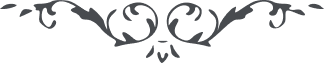 لوح رقم (66) امر و خلق – جلد 4٦٦ - دستور ازدواج با غیر بهائیو نیز در رسالهٴ سؤال و جواب است : " سؤال قران با مشرکین جائز است یا نه جواب اخذ و عطا هر دو جائز هذا ما حکم به اللّه اذا استوی علی عرش الفضل و الکرم "و از حضرت عبدالبهاء خطاب بدکتر فیشر المانی است قوله الحکیم : " ای پسر ملکوت اگر اراده تزویج نمودی باید یک دختر بهائی گیری که مؤمن و موقن باشد و ثابت و راسخ و حائز کمالات مادیّه و معنویّه "و از حضرت ولی امراللّه است قوله الضّابط الحافظ : " راجع بازدواج بین بهائی و غیر بهائی باید در این قضایا طرفین از جادّهٴ صراحت و صداقت منحرف نگردند و حقیقت واقع را بدولت اظهار نمایند و اطمینان دهند که اکراه و اجبار در دین و معتقدات اصلیّه نبوده و نیست ولی اجرای دو عقد لازم و در حین اجرای عقد غیر بهائی باید نزد اولیای امور بکمال وضوح تصریح نمود که عقد ازدواج بین بهائی و غیر بهائی اجرا گشت سکوت و مسامحه در اینموارد صحیح و جائز نبوده و نیست "